Gâteau aux pommes et au yaourtIngrédients :Ustensiles : RecetteÉTAPE  1Dans  une  terrine,  battre  les  œufs  et  le  sucre  pendant  5  mn.  Ajoutez  peu  à  peu  la  farine,  puis  le  yaourt.ÉTAPE  2Epluchez  les  pommes  et  coupez-les  en  petits  morceaux  de  pommes.ÉTAPE  3Ajoutez  les  morceaux  de  pommes  à  la  préparation.ÉTAPE  4Verser  dans  un  moule  préalablement  beurré  et  fariné  et  enfournez  40  mn  à  180°C.Gâteau aux pommes et au yaourtIngrédients :Ustensiles : RecetteÉTAPE  1Dans  une  terrine,  battre  les  œufs  et  le  sucre  pendant  5  mn.  Ajoutez  peu  à  peu  la  farine,  puis  le  yaourt.ÉTAPE  2Epluchez  les  pommes  et  coupez-les  en  petits  morceaux  de  pommes.ÉTAPE  3Ajoutez  les  morceaux  de  pommes  à  la  préparation.ÉTAPE  4Verser  dans  un  moule  préalablement  beurré  et  fariné  et  enfournez  40  mn  à  180°C.Gâteau aux pommes et au yaourtIngrédients :Ustensiles : RecetteÉTAPE  1Dans  une  terrine,  battre  les  œufs  et  le  sucre  pendant  5  mn.  Ajoutez  peu  à  peu  la  farine,  puis  le  yaourt.ÉTAPE  2Epluchez  les  pommes  et  coupez-les  en  petits  morceaux  de  pommes.ÉTAPE  3Ajoutez  les  morceaux  de  pommes  à  la  préparation.ÉTAPE  4Verser  dans  un  moule  préalablement  beurré  et  fariné  et  enfournez  40  mn  à  180°C.Pour 6 personnesPour 12 personnes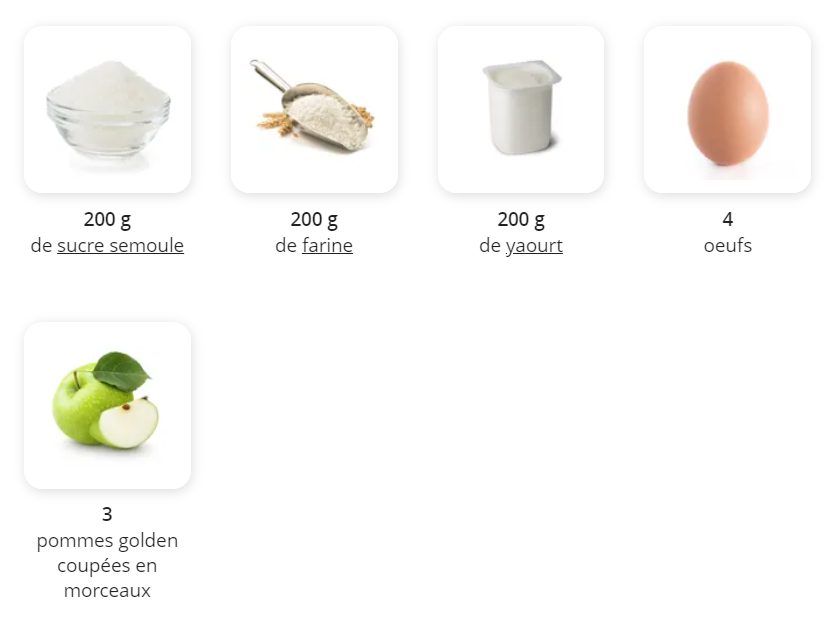 Sucre200 gSucreFarine200 gFarinePot de yaourt1Pot de yaourtŒufs4ŒufsPommes 3Pommes 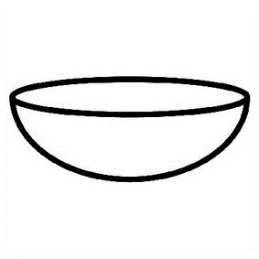 Un  saladier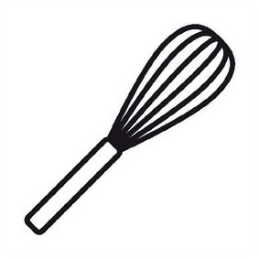 Un  fouet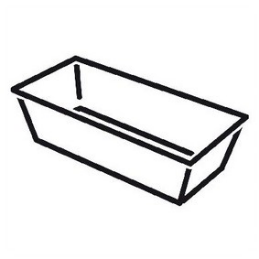 Un  plat  à  gâteau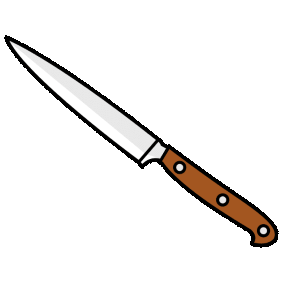 Un  couteauPour 6 personnesPour 12 personnesSucre200 gSucreFarine200 gFarinePot de yaourt1Pot de yaourtŒufs4ŒufsPommes 3Pommes Un  saladierUn  fouetUn  plat  à  gâteauUn  couteauPour 6 personnesPour 12 personnesSucre200 gSucreFarine200 gFarinePot de yaourt1Pot de yaourtŒufs4ŒufsPommes 3Pommes Un  saladierUn  fouetUn  plat  à  gâteauUn  couteau